COV LUS QHIA: Daim foos no tau tsim los pab cov niam txiv thov lub rooj sib hais.Yuav tau teev txhua yam ntsiab lus.Yog tias tsis teev txhua yam yuav raug tsev hais plaub txo txhua yam nqi kws lij choj.Cov kev thov uas muab xa tuaj thaum tsis ua hauj lwm lawm yuav muab ntaus cim cia tias tau txais nyob hauv hnub ua hauj lwm tom ntej.Feem saib xyuas koj tsab ntawv thov lub rooj sib hais mam hais tuaj rau koj.Piav qhov teeb meem tus me nyuam muaj cuam tshuam rau tes hauj lwm tau plov meej ntawd, xws li tej ntsiab lus hais txog qhov teeb meem.Teev tej txheej xwm rau qhov xav thov lub rooj sib hais.Yog tias koj yog tus niam thiab txiv thiab tsis pom zoo nrog ib qho kev txiav txim siab twg hais txog kev coj tus me nyuam mus qhuab qhia los sis kev txiav txim siab, los sis yog tias LEA ntseeg tias kev yuav khaws tus me nyuam lub chaw cia kawm tam sim no muaj feem yuav ua rau raug mob rau tus me nyuam los sis lwm tus, thov hais qhia seb koj puas thov lub rooj sib hais kev txiav txim ncaj ncees kom sai nrog ncua sij hawm uas maj rawm tab sis tsis muaj qhov hloov pauv tau yooj yim.Siv cov ntawv ntxiv no los sis daim tom qab yog tias tsim nyog.Piav qhia txog txoj hauv kev daws teeb meem uas koj hais tuaj txog qhov teeb meem (raws ciaj ciam uas paub thiab muaj rau lub sij hawm tam sim no).Siv cov ntawv ntxiv no los sis daim tom qab yog tias tsim nyog.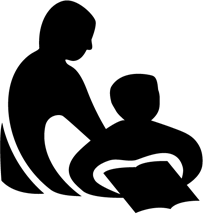 Wisconsin Lub Chaw Hauj Lwm Saib Xyuas Kev Qhia Ntawv Rau Pej XeemDAIM NTAWV THOV LUB ROOJ SIB HAISPI-2115 (Rev. 03-21)Tshooj 115.80, Wis. Stats.KEV XA TUAJ: Sau kom tiav peb (3) daim.Khaws ib (1) daim rau koj tau saib.Muab ib (1) daim rau Tsoom Fwv Tsev Kawm Ntawv pov plob rau tus me nyuam txoj kev kawm.Muab ib (1) daim foos rheev npe xa mus rau:DIRECTORSPECIAL EDUCATION TEAMWISCONSIN DEPARTMENT OF PUBLIC INSTRUCTIONPO BOX 7841MADISON, WI  53707-7841FAX: (608) 267-3746	TUS EMAIL: IDEA@DPI.WI.GOVCIA RAU DPI SIV XWBHnub Tau Txais Hli/Hnub/XyooTus Case No. Tau Muab RauHnub Ua Kom Tiav Hli/Hnub/Xyoo30 Hnub:45 Hnub:75 Hnub:I. TXHUA YAM NTSIAB LUSI. TXHUA YAM NTSIAB LUSI. TXHUA YAM NTSIAB LUSI. TXHUA YAM NTSIAB LUSI. TXHUA YAM NTSIAB LUSLub Npe Ntawm Tus/Cov Neeg Thov Lub Rooj Sib HaisLub Npe Ntawm Tus/Cov Neeg Thov Lub Rooj Sib HaisLub Npe Ntawm Tus/Cov Neeg Thov Lub Rooj Sib HaisLub Npe Ntawm Tus/Cov Neeg Thov Lub Rooj Sib HaisKev Txheeb Ze Rau Tus Me NyuamKev Txheeb Ze Rau Tus Me NyuamKev Txheeb Ze Rau Tus Me NyuamKev Txheeb Ze Rau Tus Me NyuamChaw Nyob Ntawm Cov Neeg Thov Lub Rooj Sib HaisChaw Nyob Ntawm Cov Neeg Thov Lub Rooj Sib HaisChaw Nyob Ntawm Cov Neeg Thov Lub Rooj Sib HaisChaw Nyob Ntawm Cov Neeg Thov Lub Rooj Sib HaisChaw Nyob Ntawm Cov Neeg Thov Lub Rooj Sib HaisChaw Nyob Txoj Kev, Nroog, Xeev, Tus ZIP (Kev Sib Txuas Lus Uas Xav Siv: Kos Rau Ib Qho  Tus Email   Chaw Xa Ntawv Kiag)Chaw Nyob Txoj Kev, Nroog, Xeev, Tus ZIP (Kev Sib Txuas Lus Uas Xav Siv: Kos Rau Ib Qho  Tus Email   Chaw Xa Ntawv Kiag)Chaw Nyob Txoj Kev, Nroog, Xeev, Tus ZIP (Kev Sib Txuas Lus Uas Xav Siv: Kos Rau Ib Qho  Tus Email   Chaw Xa Ntawv Kiag)Chaw Nyob Txoj Kev, Nroog, Xeev, Tus ZIP (Kev Sib Txuas Lus Uas Xav Siv: Kos Rau Ib Qho  Tus Email   Chaw Xa Ntawv Kiag)Chaw Nyob Txoj Kev, Nroog, Xeev, Tus ZIP (Kev Sib Txuas Lus Uas Xav Siv: Kos Rau Ib Qho  Tus Email   Chaw Xa Ntawv Kiag)Chaw Nyob Txoj Kev, Nroog, Xeev, Tus ZIP (Kev Sib Txuas Lus Uas Xav Siv: Kos Rau Ib Qho  Tus Email   Chaw Xa Ntawv Kiag)Chaw Nyob Txoj Kev, Nroog, Xeev, Tus ZIP (Kev Sib Txuas Lus Uas Xav Siv: Kos Rau Ib Qho  Tus Email   Chaw Xa Ntawv Kiag)Chaw Nyob Txoj Kev, Nroog, Xeev, Tus ZIP (Kev Sib Txuas Lus Uas Xav Siv: Kos Rau Ib Qho  Tus Email   Chaw Xa Ntawv Kiag)Chaw Nyob Txoj Kev, Nroog, Xeev, Tus ZIP (Kev Sib Txuas Lus Uas Xav Siv: Kos Rau Ib Qho  Tus Email   Chaw Xa Ntawv Kiag)Tus Xov Tooj Siv Nruab Hnub Cheeb Tsam/Tus LejTus Xov Tooj Siv Nruab Hnub Cheeb Tsam/Tus LejTus Xov Tooj Siv Nruab Hnub Cheeb Tsam/Tus LejTus Xov Tooj Siv Nruab Hnub Cheeb Tsam/Tus LejKos Ib Qho Tsis Tseem Ceeb HeevNeeg Hispanic/Neeg LatinoTsis Yog Neeg Hispanic/Neeg LatinoKos Txhua Qhov Uas Siv Tau Tsis Tseem Ceeb HeevNeeg Khab Mes Kas/Neeg Alaska Xeeb Txawm	Neeg Es Xias	Neeg Mes Kas Tawv Dub/Neeg Mes Kas As Fiv KasNeeg Hawaii Xeeb Txawm/Lwm Haiv Neeg Nyob Pov Txwv Pacific	Neeg Tawv DawbKos Txhua Qhov Uas Siv Tau Tsis Tseem Ceeb HeevNeeg Khab Mes Kas/Neeg Alaska Xeeb Txawm	Neeg Es Xias	Neeg Mes Kas Tawv Dub/Neeg Mes Kas As Fiv KasNeeg Hawaii Xeeb Txawm/Lwm Haiv Neeg Nyob Pov Txwv Pacific	Neeg Tawv DawbKos Txhua Qhov Uas Siv Tau Tsis Tseem Ceeb HeevNeeg Khab Mes Kas/Neeg Alaska Xeeb Txawm	Neeg Es Xias	Neeg Mes Kas Tawv Dub/Neeg Mes Kas As Fiv KasNeeg Hawaii Xeeb Txawm/Lwm Haiv Neeg Nyob Pov Txwv Pacific	Neeg Tawv DawbKos Txhua Qhov Uas Siv Tau Tsis Tseem Ceeb HeevNeeg Khab Mes Kas/Neeg Alaska Xeeb Txawm	Neeg Es Xias	Neeg Mes Kas Tawv Dub/Neeg Mes Kas As Fiv KasNeeg Hawaii Xeeb Txawm/Lwm Haiv Neeg Nyob Pov Txwv Pacific	Neeg Tawv DawbKos Txhua Qhov Uas Siv Tau Tsis Tseem Ceeb HeevNeeg Khab Mes Kas/Neeg Alaska Xeeb Txawm	Neeg Es Xias	Neeg Mes Kas Tawv Dub/Neeg Mes Kas As Fiv KasNeeg Hawaii Xeeb Txawm/Lwm Haiv Neeg Nyob Pov Txwv Pacific	Neeg Tawv DawbKos Txhua Qhov Uas Siv Tau Tsis Tseem Ceeb HeevNeeg Khab Mes Kas/Neeg Alaska Xeeb Txawm	Neeg Es Xias	Neeg Mes Kas Tawv Dub/Neeg Mes Kas As Fiv KasNeeg Hawaii Xeeb Txawm/Lwm Haiv Neeg Nyob Pov Txwv Pacific	Neeg Tawv DawbKos Txhua Qhov Uas Siv Tau Tsis Tseem Ceeb HeevNeeg Khab Mes Kas/Neeg Alaska Xeeb Txawm	Neeg Es Xias	Neeg Mes Kas Tawv Dub/Neeg Mes Kas As Fiv KasNeeg Hawaii Xeeb Txawm/Lwm Haiv Neeg Nyob Pov Txwv Pacific	Neeg Tawv DawbKos Txhua Qhov Uas Siv Tau Tsis Tseem Ceeb HeevNeeg Khab Mes Kas/Neeg Alaska Xeeb Txawm	Neeg Es Xias	Neeg Mes Kas Tawv Dub/Neeg Mes Kas As Fiv KasNeeg Hawaii Xeeb Txawm/Lwm Haiv Neeg Nyob Pov Txwv Pacific	Neeg Tawv DawbKos Txhua Qhov Uas Siv Tau Tsis Tseem Ceeb HeevNeeg Khab Mes Kas/Neeg Alaska Xeeb Txawm	Neeg Es Xias	Neeg Mes Kas Tawv Dub/Neeg Mes Kas As Fiv KasNeeg Hawaii Xeeb Txawm/Lwm Haiv Neeg Nyob Pov Txwv Pacific	Neeg Tawv DawbKos Txhua Qhov Uas Siv Tau Tsis Tseem Ceeb HeevNeeg Khab Mes Kas/Neeg Alaska Xeeb Txawm	Neeg Es Xias	Neeg Mes Kas Tawv Dub/Neeg Mes Kas As Fiv KasNeeg Hawaii Xeeb Txawm/Lwm Haiv Neeg Nyob Pov Txwv Pacific	Neeg Tawv DawbKos Txhua Qhov Uas Siv Tau Tsis Tseem Ceeb HeevNeeg Khab Mes Kas/Neeg Alaska Xeeb Txawm	Neeg Es Xias	Neeg Mes Kas Tawv Dub/Neeg Mes Kas As Fiv KasNeeg Hawaii Xeeb Txawm/Lwm Haiv Neeg Nyob Pov Txwv Pacific	Neeg Tawv DawbKos Txhua Qhov Uas Siv Tau Tsis Tseem Ceeb HeevNeeg Khab Mes Kas/Neeg Alaska Xeeb Txawm	Neeg Es Xias	Neeg Mes Kas Tawv Dub/Neeg Mes Kas As Fiv KasNeeg Hawaii Xeeb Txawm/Lwm Haiv Neeg Nyob Pov Txwv Pacific	Neeg Tawv DawbTus Me Nyuam Lub NpeTus Me Nyuam Lub NpeTus Me Nyuam Lub Hnub Yug Hli/Hnub/XyooTus Me Nyuam Lub Hnub Yug Hli/Hnub/XyooTus Me Nyuam Lub Hnub Yug Hli/Hnub/XyooTus Me Nyuam Lub Hnub Yug Hli/Hnub/XyooTus Me Nyuam Lub Hnub Yug Hli/Hnub/XyooCheeb Tsam Tsev Kawm Ntawv Ntawm Tus Me Nyuam Nyob, Nroog, Xeev, Tus ZipCheeb Tsam Tsev Kawm Ntawv Ntawm Tus Me Nyuam Nyob, Nroog, Xeev, Tus ZipCheeb Tsam Tsev Kawm Ntawv Ntawm Tus Me Nyuam Nyob, Nroog, Xeev, Tus ZipCheeb Tsam Tsev Kawm Ntawv Ntawm Tus Me Nyuam Nyob, Nroog, Xeev, Tus ZipCheeb Tsam Tsev Kawm Ntawv Ntawm Tus Me Nyuam Nyob, Nroog, Xeev, Tus ZipCheeb Tsam Tsev Kawm Ntawv Ntawm Tus Me Nyuam Nyob, Nroog, Xeev, Tus ZipCheeb Tsam Tsev Kawm Ntawv ntawm Tus Me Nyuam Lub TsevCheeb Tsam Tsev Kawm Ntawv ntawm Tus Me Nyuam Lub TsevCheeb Tsam Tsev Kawm Ntawv ntawm Tus Me Nyuam Lub TsevCheeb Tsam Tsev Kawm Ntawv ntawm Tus Me Nyuam Lub TsevCheeb Tsam Tsev Kawm Ntawv ntawm Tus Me Nyuam Lub TsevCheeb Tsam Tsev Kawm Ntawv ntawm Tus Me Nyuam Lub TsevCheeb Tsam Tsev Kawm Ntawv Uas Tus Me Nyuam Mus KawmCheeb Tsam Tsev Kawm Ntawv Uas Tus Me Nyuam Mus KawmCheeb Tsam Tsev Kawm Ntawv Uas Tus Me Nyuam Mus KawmCheeb Tsam Tsev Kawm Ntawv Uas Tus Me Nyuam Mus KawmCheeb Tsam Tsev Kawm Ntawv Uas Tus Me Nyuam Mus KawmCheeb Tsam Tsev Kawm Ntawv Uas Tus Me Nyuam Mus KawmCheeb Tsam Tsev Kawm Ntawv Uas Tus Me Nyuam Mus KawmII.LUB NPE KOSII.LUB NPE KOSII.LUB NPE KOSII.LUB NPE KOSII.LUB NPE KOSII.LUB NPE KOSII.LUB NPE KOSII.LUB NPE KOSTus/Cov Neeg Thov Lub Rooj Sib Hais Tus Mem Tes Rheev NpeTus/Cov Neeg Thov Lub Rooj Sib Hais Tus Mem Tes Rheev NpeTus/Cov Neeg Thov Lub Rooj Sib Hais Tus Mem Tes Rheev NpeTus/Cov Neeg Thov Lub Rooj Sib Hais Tus Mem Tes Rheev NpeTus/Cov Neeg Thov Lub Rooj Sib Hais Tus Mem Tes Rheev NpeTus/Cov Neeg Thov Lub Rooj Sib Hais Tus Mem Tes Rheev NpeTus/Cov Neeg Thov Lub Rooj Sib Hais Tus Mem Tes Rheev NpeTus/Cov Neeg Thov Lub Rooj Sib Hais Tus Mem Tes Rheev NpeTus/Cov Neeg Thov Lub Rooj Sib Hais Tus Mem Tes Rheev NpeTus/Cov Neeg Thov Lub Rooj Sib Hais Tus Mem Tes Rheev NpeTus/Cov Neeg Thov Lub Rooj Sib Hais Tus Mem Tes Rheev NpeTus/Cov Neeg Thov Lub Rooj Sib Hais Tus Mem Tes Rheev NpeHnub Tau Rheev Npe Hli/Hnub/XyooIII.LUS PIAV QHIA TXOG LUS TSIS TXAUS SIABIII.LUS PIAV QHIA TXOG LUS TSIS TXAUS SIABIII.LUS PIAV QHIA TXOG LUS TSIS TXAUS SIABIII.LUS PIAV QHIA TXOG LUS TSIS TXAUS SIABIII.LUS PIAV QHIA TXOG LUS TSIS TXAUS SIABIII.LUS PIAV QHIA TXOG LUS TSIS TXAUS SIABIII.LUS PIAV QHIA TXOG LUS TSIS TXAUS SIABIII.LUS PIAV QHIA TXOG LUS TSIS TXAUS SIABIV.TXOJ HAUV KEV DAWS TEEB MEEM HAIS TUAJ